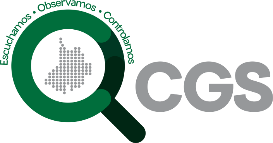 CONTRALORÍA GENERAL DE SANTANDERCÓDIGO: REGD 11-0Versión:  01-2021Fecha: 23-03-2021RÓTULO DE CAJACÓDIGO: REGD 11-0Versión:  01-2021Fecha: 23-03-2021CÓDIGO Y NOMBRE DE DEPENDENCIACod.Serie:Nombre de la Serie: Cod.Subserie: Nombre de Subserie: Carpeta N°____: AsuntoCarpeta N°____: AsuntoCarpeta N°____: AsuntoCarpeta N°____: AsuntoCarpeta N°____: AsuntoCANTIDAD CARPETAS: 5FOLIOS: xxxx en XX carpetasFechas Extremas:  xx/xx/20xx al xx/xx/20xxCAJA No. xxxxCÓDIGO Y NOMBRE DE DEPENDENCIACod.Serie:Nombre de la Serie: Cod.Subserie: Nombre de Subserie: Carpeta N°____: AsuntoCarpeta N°____: AsuntoCarpeta N°____: AsuntoCarpeta N°____: AsuntoCarpeta N°____: AsuntoCANTIDAD CARPETAS: 5FOLIOS: xxxx en XX carpetasFechas Extremas:  xx/xx/20xx al xx/xx/20xxCAJA No. xxxxCÓDIGO Y NOMBRE DE DEPENDENCIACod.Serie:Nombre de la Serie: Cod.Subserie: Nombre de Subserie: Carpeta N°____: AsuntoCarpeta N°____: AsuntoCarpeta N°____: AsuntoCarpeta N°____: AsuntoCarpeta N°____: AsuntoCANTIDAD CARPETAS: 5FOLIOS: xxxx en XX carpetasFechas Extremas:  xx/xx/20xx al xx/xx/20xxCAJA No. xxxx